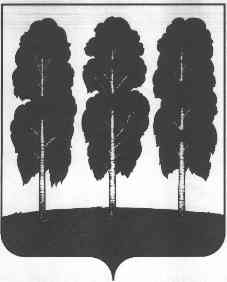 АДМИНИСТРАЦИЯ БЕРЕЗОВСКОГО РАЙОНАХАНТЫ-МАНСИЙСКОГО АВТОНОМНОГО ОКРУГА – ЮГРЫ ПОСТАНОВЛЕНИЕ от 28.04.2017                                                                          	                             № 318пгт. БерезовоОб утверждении отчета «Об исполнении бюджета городского поселения Березово за первый квартал 2017 года»В соответствии с пунктом 5 статьи 264.2 Бюджетного кодекса Российской Федерации, Федеральным законом от 06 октября 2003 года № 131-ФЗ «Об общих принципах организации местного самоуправления в Российской Федерации», уставом городского поселения Березово, Положением об отдельных вопросах организации и осуществления бюджетного процесса в городском поселении Березово, утвержденным решением Совета депутатов городского поселения Березово от 28 сентября 2016 года № 186, рассмотрев отчет об исполнении бюджета городского поселения Березово за первый квартал 2017 года:Утвердить отчет об исполнении бюджета городского поселения Березово за первый квартал 2017 года: - по доходам в сумме 18 313,8 тыс. рублей;- по расходам в сумме 17 352,1 тыс. рублей;- профициту бюджета в сумме 961,7 тыс. рублейсогласно приложению к настоящему постановлению.2. Направить настоящее постановление и приложение к нему в Совет депутатов городского поселения Березово и контрольно-счетную палату Березовского района.3. Опубликовать настоящее постановление в вестнике городского поселения Березово и разместить на официальном веб-сайте органов местного самоуправления городского поселения Березово.4. Настоящее постановление вступает в силу после его подписания.5. Контроль за исполнением настоящего постановления возложить на председателя Комитета по финансам С.В. Ушарову.Глава района 				                                                            В.И. Фомин Приложение к постановлению администрации Березовского района от   28.04.2017 № 318Отчет об исполнении бюджета городского поселения Березовоза 1 квартал 2017 года1. По доходамТыс. рублейПо источникам финансирования дефицита бюджетаПо расходамКодНаименование платежейПлан на 2017  год (уточненный)Исполнение на 1.04.2017 годаПроцент исполненияКодНаименование платежейПлан на 2017  год (уточненный)Исполнение на 1.04.2017 годаПроцент исполнения000 1 00 00000 00 0000 000НАЛОГОВЫЕ И НЕНАЛОГОВЫЕ ДОХОДЫ52 138,412 193,123,4НАЛОГОВЫЕ ДОХОДЫ48 692,910 526,321,6000 1 01 00000 00 0000 000НАЛОГИ НА ПРИБЫЛЬ, ДОХОДЫ29 542,55 819,919,7000 1 01 02000 01 0000 110Налог на доходы физических лиц29 542,55 819,919,7000 1 03 00000 00 0000 000НАЛОГИ НА ТОВАРЫ (РАБОТЫ, УСЛУГИ), РЕАЛИЗУЕМЫЕ НА ТЕРРИТОРИИ РОССИЙСКОЙ ФЕДЕРАЦИИ9 271,22 328,425,1000 1 03 02000 01 0000 110Акцизы по подакцизным товарам (продукции), производимым на территории Российской Федерации9 271,22 328,425,1000 1 05 00000 00 0000 000НАЛОГИ НА СОВОКУПНЫЙ ДОХОД234,064,227,4000 1 05 03000 01 0000 110Единый сельскохозяйственный налог 234,064,2027,4000 1 06 00000 00 0000 000НАЛОГИ НА ИМУЩЕСТВО9 645,22 313,824,0000 1 06 01000 00 0000 110Налог на имущество физических лиц1 550,283,15,4000 1 06 06000 00 0000 110Земельный налог8 095,02230,727,6НЕНАЛОГОВЫЕ ДОХОДЫ3 445,51 666,848,4000 1 11 00000 00 0000 000ДОХОДЫ ОТ ИСПОЛЬЗОВАНИЯ ИМУЩЕСТВА, НАХОДЯЩЕГОСЯ В ГОСУДАРСТВЕННОЙ И МУНИЦИПАЛЬНОЙ СОБСТВЕННОСТИ3 415,51 646,548,2000 1 11 05000 00 0000 120Доходы, получаемые в виде арендной либо иной платы за передачу в возмездное пользование государственного и муниципального имущества (за искл. имущества бюджетных и автономных учреждений, а также имущества государственных и муниципальных унитарных предприятий, в т.ч. казенных)3 081,51 539,249,9000 1 11 05013 13 0000 120Доходы, получаемые в виде арендной платы за земельные участки, государственная собственность на которые не разграничена и которые расположены в границах городских поселений, а также средства от продажи права на заключение договоров аренды указанных земельных участков1904,5360,718,9000 1 11 05035 13 0000 120Доходы от сдачи в аренду имущества, находящегося в оперативном управлении органов управления городских поселений и созданых ими учреждений (за исключением имущества муниципальных бюджетных и автономных учреждений)1 177,01 178,5100,1000 1 11 09000 00 0000 120 Прочие доходы от использования имущества, находящихся в государственной и муниципальной собственности334,0107,332,1000 1 13 00000 00 0000 000ДОХОДЫ ОТ ОКАЗАНИЯ ПЛАТНЫХ УСЛУГ (РАБОТ)  И КОМПЕНСАЦИИ ЗАТРАТ ГОСУДАРСТВА0,009,0#ДЕЛ/0!000 1 13 01000 00 0000 130Доходы от оказания платных услуг (работ)0,000,00#ДЕЛ/0!000 1 13 02000 00 0000 130Доходы от компенсации затрат государства09,0#ДЕЛ/0!000 1 14 00000 00 0000 000ДОХОДЫ ОТ ПРОДАЖИ МАТЕРИАЛЬНЫХ И НЕМАТЕРИАЛЬНЫХ АКТИВОВ30,011,337,7000 1 14 06000 00 0000 430Доходы от продажи земельных участков, находящихся в государственной и муниципальной собственности (за искл. зем. Участков бюджетных и автономных учреждений)30,011,337,7000 2 00 00000 00 0000 000БЕЗВОЗМЕЗДНЫЕ ПОСТУПЛЕНИЯ46 296,06 120,713,2000 2 02 00000 00 0000 000Безвозмездные поступления от других бюджетов бюджетной системы Российской Федерации46 296,06 120,713,200 2 02 01000 00 0000 151Дотации бюджетам субъектов РФ и муниципальных образований39 075,05 484,414,0000 2 02 04000 00 0000 151Иные межбюджетные трансферты7 221,0636,38,8000 2 07 00000 00 0000 180ПРОЧИЕ БЕЗВОЗМЕЗДНЫЕ ПОСТУПЛЕНИЯ00000 2 07 00000 13 0000 180Прочие безвозмездные поступления в бюджеты городских поселений00000 2 18 00000 00 0000 000ДОХОДЫ БЮДЖЕТОВ БЮДЖЕТНОЙ СИСТЕМЫ РОССИЙСКОЙ ФЕДЕРАЦИИ ОТ ВОЗВРАТА ОСТАТКОВ СУБСИДИЙ И СУБВЕНЦИЙ И ИНЫХ МЕЖБЮДЖЕТНЫХ ТРАНСФЕРТОВ, ИМЕЮЩИХ ЦЕЛЕВОЕ НАЗНАЧЕНИЕ, ПРОШЛЫХ ЛЕТ00000 2 18 05000 05 0000 151Доходы бюджетов муниципальных районов от возврата бюджетами бюджетной системы РФ остатков субсидий, субвенций и иных межбюджетных трансфертов, имеющих целевое назначение, прошлых лет00Всего доходов:Всего доходов:98 434,418 313,818,6КодНаименование групп, подгрупп, статей, подстатей, элементов, программ, кодов экономической классификации источников внутреннего финансирования дефицита бюджетаПлан на 2017 год (уточненный)Исполнение на 1.04.2017 годаПроцент исполнения000 01 05 00 00 00 0000 000Изменение остатков средств на счетах по учету средств бюджета1 211,0-961,7-79,4000 01 05 02 01 13 0000 510Увеличение прочих остатков денежных средств бюджетов городских поселений2 172,7000 01 05 02 01 13 0000 610Уменьшение прочих остатков денежных средств бюджетов городских поселений 1 211,01 211,0100,0 Всего: Всего:1 211,0-961,7-79,4НаименованиеПлан на 2017  год (уточненный)Исполнение на 1.04.2017 годаПроцент исполненияМуниципальная программа "Развитие культуры и туризма в городском поселении Березово на 2014-2020 годы"282,00,00,0Муниципальная программа "Содействие занятости населения в городском поселении  Березово на 2014-2020 годы"7 335,7677,79,2Муниципальная программа "Развитие жилищно-коммунального комплекса и повышение энергетической эффективности в городском поселении Березово на 2014 – 2020 годы"31 057,94 553,914,7Муниципальная программа "Обеспечение прав и законных интересов населения городского поселения Березово, в отдельных сферах жизнедеятельности  в 2014-2020 годах"37,10,00,0Муниципальная программа "Защита населения и территорий от чрезвычайных ситуаций, обеспечение пожарной безопасности в городском поселении Березово на 2014 – 2020 годы"1 582,00,00,0Муниципальная программа «Информационное общество на территории городского поселения Березово на 2014-2020годы»442,639,58,9Муниципальная программа «Развитие транспортной системы городского поселения  Березово на 2014-2020 годы»26 366,86 000,022,8Муниципальная программа "Повышение эффективности муниципального управления в городском поселении Березово  на  2014-2018 годы"14 631,95 256,935,9Муниципальная программа "Благоустройство территории городского поселения Березово на 2014-2020 годы"15 623,4491,03,1непрограммные расходы2 286,0333,114,6Всего расходов99 645,417 352,117,4